Witam Was serdecznie. Oto porcja materiału na nadchodzący tydzień.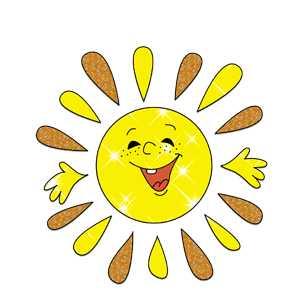 PONIEDZIAŁEK1. Dziś czeka Was sprawdzian wiadomości z języka polskiego. Możecie go wydrukować lub zapisać odpowiedzi na pytania do zeszytu.                         (W piątym zadaniu, w którym należy połączyć rysunki możecie napisać słownie odpowiedzi np. KURA – jajko).Sprawdzian znajduje się na końcu.WTOREKPrzeczytaj dwukrotnie tekst ze s. 10-11 z podręcznika do języka polskiego, a następnie odpowiedz (ustnie) na pytania do tekstu:1. Gdzie i z kim pojechała Ewa?2. Jakie nowe zwierzę pojawiło się w gospodarstwie cioci?3. Gdzie wybrali się wszyscy następnego dnia po śniadaniu?4. Jakie kwiaty rosły na łące?Odszukaj w tekście wszystkie wyrazy, w których występuje „ń” lub „ni”.Wykonaj ćwiczenia do języka polskiego s. 14-15 oraz ćwiczenia do matematyki s. 43ŚRODA1. Obejrzyj ilustracje (podręcznik s. 12-13) przedstawiające zwierzęta i rośliny jakie można spotkać na łące. Napisz do zeszytu odpowiedź na drugie pytanie ze s. 13.2. Uzupełnij ćwiczenia do kaligrafii s. 51 („ń” i „ni”)3. Wykonaj ćwiczenia do matematyki s. 44CZWARTEK1. Wykonaj zadania w podręczniku do matematyki s. 35. Obliczenia zapisz w zeszycie.2. Wykonaj rysunek przedstawiający to co najbardziej lubisz robić wspólnie ze swoją rodziną podczas kwarantanny.Przykładowe rysunki dzieci: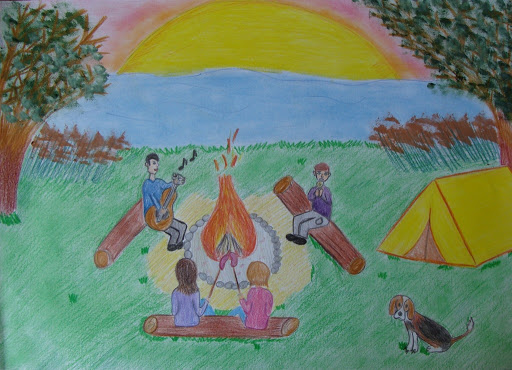 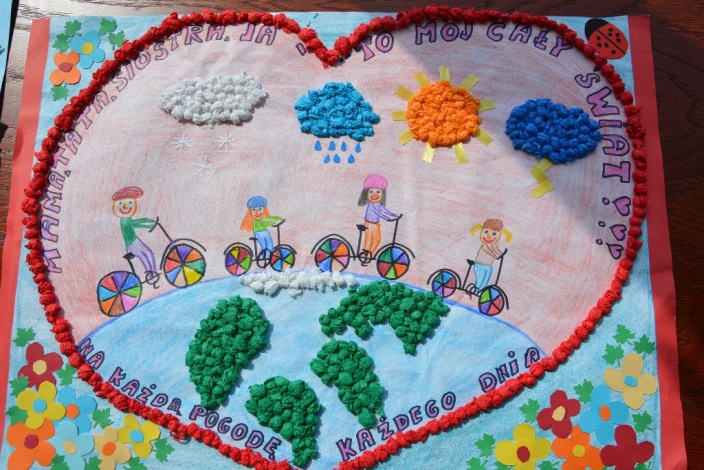 Wykonując rysunek posłuchaj utworu Piotra Czajkowskiego pt. „Walc kwiatów”:https://www.youtube.com/watch?v=cgRXar2UxVMPIĄTEK:1. Wykonaj zadania w elementarzu odkrywców s. 58-59.2. Uzupełnij to, czego nie udało Ci się zrobić w poprzednich dniach.*Zadanie dodatkowe dla chętnych osób, za które można dostać ocenę celującą z plastyki.Wykonaj zdjęcia (podczas spaceru lub zabawy w ogrodzie) roślin i kwiatów jakie można zobaczyć o tej porze roku. Postaraj się poznać ich nazwy. Wyślij zdjęcia wraz z nazwami w mailu.Proszę o wysłanie w tym tygodniu do oceny:- sprawdzianu z języka polskiego- rozwiązanych zadań z podręcznika do matematyki s. 35- pracy plastycznej „Ja i moja rodzina podczas kwarantanny”  *zdjęć roślin i kwiatów oraz ich nazwy (dla chętnych)................................................................................................	......................Imię i nazwisko	klasaSprawdzian 3	Grupa APrzeczytaj tekst i zaznacz prawidłową odpowiedź na pytania.Co skubie osioł?• kwiaty	• trawę	• liścieKto wygrzewa się na płocie?• pies Burek	• kot	• kurczętaJakie kwiaty kwitną w ogródku?• tulipany	• stokrotki	• żółte krokusyPołącz pytanie i pasującą do niego odpowiedź.(25) © Nowa Era Sp. z o.o. • Elementarz odkrywców • klasa 1 • kształcenie zintegrowane • sprawdzian 3APrzeczytaj wyrazy i podziel je na trzy grupy. Wyrazy z każdej grupy zamaluj innym kolorem.3 p.kot	ciasteczko żabcia kotek żaba ciasto kociak ciastko żabkaPołącz zwierzęta hodowlane z otrzymanymi dzięki nim produktami.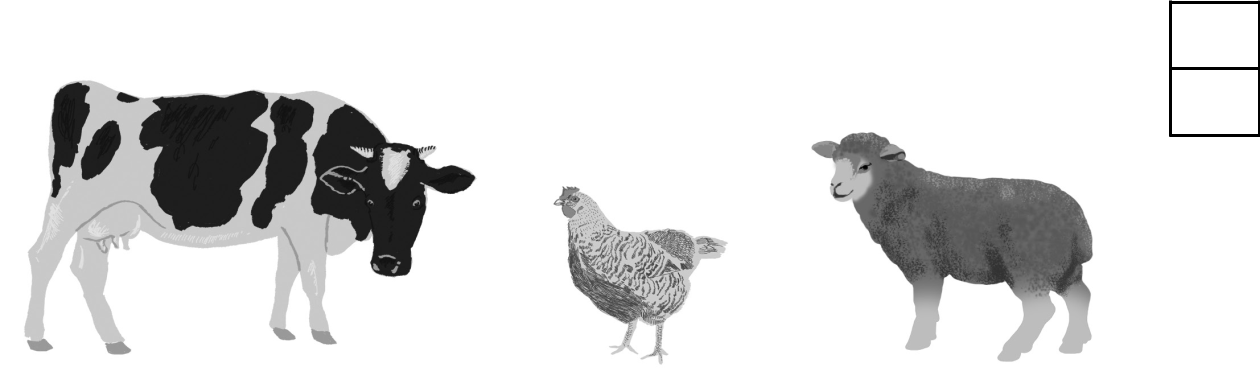 3 p.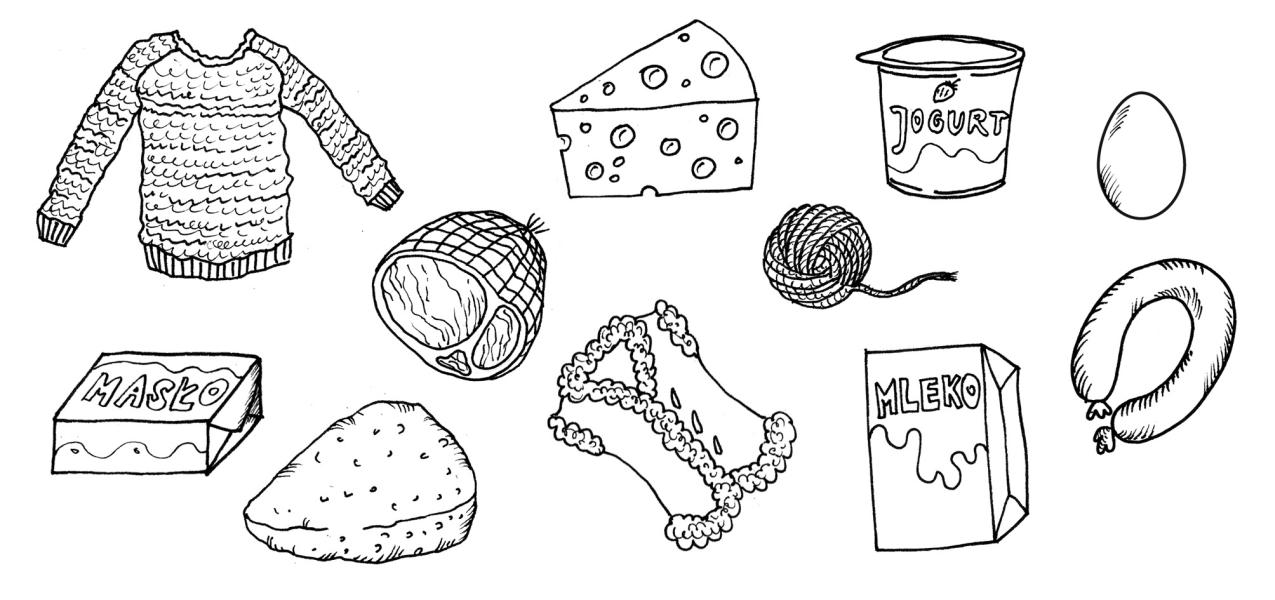 Ułóż zdanie z rozsypanki wyrazowej i zapisz je.2 p.wskoczyły	Żółte	sadzawki.	gąski	doOgólna liczba punktów:Na wiejskim podwórku widać już wiosnę.3 p.3 p.Osioł skubie młodą trawę. Pojawiły się żółciutkieOsioł skubie młodą trawę. Pojawiły się żółciutkiekurczęta. Kot wygrzewa się na płocie, a pies Burekszczeka na kury. W ogródku kwitną kolorowe tulipany.szczeka na kury. W ogródku kwitną kolorowe tulipany.Co robią strażacy?3 p.Co robią strażacy?Co robią strażacy?Spadł drobny deszcz.Spadł drobny deszcz.Spadł drobny deszcz.Spadł drobny deszcz.Jaki deszcz spadł?Spadł drobny deszcz.Spadł drobny deszcz.Jaki deszcz spadł?Jaki deszcz spadł?Strażacy pędzą do pożaru.Strażacy pędzą do pożaru.Strażacy pędzą do pożaru.Strażacy pędzą do pożaru.Kto kąpie się w kałuży?Strażacy pędzą do pożaru.Strażacy pędzą do pożaru.Kto kąpie się w kałuży?Kto kąpie się w kałuży?W kałuży kąpie się żaba.W kałuży kąpie się żaba.3. Dopisz wyrazy według wzoru.3. Dopisz wyrazy według wzoru.3. Dopisz wyrazy według wzoru.W kałuży kąpie się żaba.W kałuży kąpie się żaba.3. Dopisz wyrazy według wzoru.3. Dopisz wyrazy według wzoru.3. Dopisz wyrazy według wzoru.3. Dopisz wyrazy według wzoru.3. Dopisz wyrazy według wzoru.3. Dopisz wyrazy według wzoru.3. Dopisz wyrazy według wzoru.3. Dopisz wyrazy według wzoru.3. Dopisz wyrazy według wzoru.3 p.1 miś – 3 misie1 miś – 3 misie1 miś – 3 misie1 miś – 3 misie1 miś – 3 misie1 miś – 3 misie1 struś – 4 .................1 struś – 4 .................1 płoć – 2 .................1 płoć – 2 .................1 płoć – 2 .................1 łoś – 3 .................1 łoś – 3 .................Ocena nauczyciela: .................................................................................................................17 p.Ocena nauczyciela: .................................................................................................................